A303 StonehengeAmesbury to Berwick Down	Public Consultation - February 2018Consultation Response FormPART 1: About you Please tell us your name and address. This information is optional, but will allow us to update you on the outcome of the consultation and the next stages in this project. If you do not want to provide these details, please just give us your postcode. Name: Address: Postcode: Email:
Are you an affected landholder   Yes  		  No 		 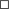 Are you responding on behalf of an organisation   Yes   No If yes, which organisation? 				THE WESTERN SECTION: Winterbourne Stoke bypass to Longbarrow junction The proposed new road would begin at the existing A303 south-east of Yarnbury Castle, on Berwick Down, and would bypass Winterbourne Stoke to the north. The road would cross the River Till valley on a viaduct and continue eastwards to a new longbarrow junction with the A360. For more information please refer to pages 14 to 25 of the consultation booklet.
For this western section, we would like you to consider in particular our proposals for: crossing the River Till valley on a viaduct – see question 1the longbarrow junction between the A303 and A360 – see question 2 You can also provide any other views you may have on our proposals for this section of the scheme in question 3. Q1. Please provide us with any comments you may have on our proposals for the viaduct crossing of the River Till valley.
You can find more information about these proposals on pages 19 to 21 of the consultation booklet. Q2. Please provide us with any comments you may have on our proposals for the A303/A360 Longbarrow junction.
You can find more information about these proposals on pages 22 to 24 of the consultation booklet. Q3. Do you have any other comments about our proposals for the western section of the scheme (Winterbourne Stoke bypass to Longbarrow junction)?
You can find more information about these proposals on pages 14 to 25 of the consultation booklet. THE CENTRAL SECTION: Within the World Heritage Site From the new Longbarrow junction, the new road would continue into the World Heritage Site (WHS) before entering the proposed tunnel and emerging to the east of The Avenue. The new road would then join the alignment of the existing A303 towards a new junction at the existing Countess roundabout. For more information please refer to pages 26 to 41 of the consultation booklet. For this central section, we would like you to consider in particular our proposals for: the green bridge (No.4) at or near the western boundary of the WHS 
– see question 4 the cutting in the WHS on the western approach to the tunnel 
– see question 5 the western entrance to the tunnel – see question 6 You can also provide any other views you may have on our proposals for this section of the scheme in question 7.Q4: Please provide us with any comments you may have on our proposals
for the green bridge (No.4) at or near the western boundary of the World Heritage Site.
You can find more information about these proposals on pages 28 to 29 of the consultation booklet. Q5: Please provide us with any comments you may have on our proposals
for the cutting on the western approach to the tunnel.
You can find more information about these proposals on pages 30 to 31 of the consultation booklet. Q6. Please provide us with any comments you may have on our proposals for the western entrance to the tunnel.
You can find more information about these proposals on pages 32 to 35 of the consultation booklet. Q7. Do you have any other comments about our proposals for the central section of the scheme within the World Heritage Site?
You can find more information about these proposals on pages 26 to 41 of the consultation booklet. THE EASTERN SECTION: Countess junction to just beyond the Solstice Park junction This section of the scheme includes a new junction between the A303 and A345
at the site of the existing Countess roundabout, together with proposals for closing unsafe connections either side of the existing A303 dual carriageway just to the east of the Solstice Park junction. For more information please refer to pages 42 to 49 of the consultation booklet. For this eastern section, we would like you to consider our proposals for: the A303 flyover at Countess roundabout – see question 8 You can also provide any other views you may have on our proposals for this section of the scheme in question 9.Q8: Please provide us with any comments you may have on our proposals for the A303 flyover at Countess roundabout.
You can find more information about these proposals on pages 44 to 47 of the consultation booklet. Q9: Do you have any other comments about our proposals for the eastern section of the scheme (Countess junction to just beyond the Solstice Park junction)?
You can find more information about these proposals on pages 42 to 49 of the consultation booklet. PART 3: The environmental effects of the scheme Before we make our application for a Development Consent order we are gathering environmental information, identifying the potential impacts of the proposed scheme and developing measures to secure environmental bene ts and to avoid or reduce adverse effects - a process known as environmental impact assessment (EIA). While the EIA is ongoing, we have prepared a Preliminary Environmental Information Report (PEI Report) to describe the environmental setting and currently anticipated effects of the proposed scheme. A Non-Technical Summary of the PEI Report has also been prepared to summarise the environmental effects. Q10: Do you have any comments on the preliminary environmental information provided for the scheme?
You can find more information in the PEI Report and its Non-Technical Summary. PART 4: Additional comments We would welcome any other comments you would like to make about the scheme. Q11: Do you have any other comments you would like to make about the scheme? PART 5: About this consultation We would like to understand how you heard about this consultation and the range of people who are taking part, to enable us to gather data that can be useful in informing planning arrangements for future consultations. Q12: How did you hear about this consultation? (Select one or more options)  Letter from Highways England  Flyer Poster in consultation venue  Newspaper: name paper TV/radio: name station/programme  Online: name source  Other Q13: To help us understand who has taken part in this consultation, please complete the following section Gender: 		 Female 			 Male 						 Rather not say	Do you consider yourself to have a disability? 	 Yes 								 No								 Rather not say Age:  16 - 24 	 25 - 34 	 35 - 44 	 45 - 54 	 55 - 64 	 65+ 